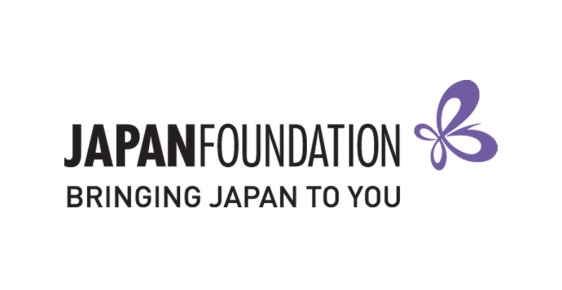 Teaching Materials Grant – 2020FORM C (Request to Change Approved Materials)This is a restricted Word document. Please TYPE your responses.If you are unable to purchase pre-approved items for any reason (e.g. out of stock, sold out), please fill out this form and email to coordinators@jpf.org.au for approval before purchasing. Procedure:Submit following items to coordinators@jpf.org.auCompleted FORM C Completed Replacement ListOnce your FORM C is approved, you will be notified by email and official letter.Purchase your approved items accordingly within the purchasing period, June 24 – September 7, 2020Note: Your original approved grant amount remains the same regardless of any FORM C changes.Authorised Official (Teacher in Charge of Application)Authorised Official (Teacher in Charge of Application)Name:School Name:Position:Signature:Date: